ΤΕΧΝΙΚΗ ΕΚΘΕΣΗ - ΠΡΟΔΙΑΓΡΑΦΕΣ              Η παρούσα μελέτη αφορά την «Προμήθεια ενός ηλεκτροϋδραυλικού δικόλωνου ανυψωτικού συστήματος, υπερβαρέως τύπου», με τα παρακάτω χαρακτηριστικά: Ανυψωτική ικανότητα 6.000 KgΝα διαθέτει ηλεκτρομαγνητικές ασφάλειες και στις δύο κολόνες.Να διαθέτει παροχή ρεύματος (πρίζα) 230 v επάνω στην κολόνα.Να έχει προστατευτικό κάλυμμα μοτέρ και αντλίας.Να έχει τέσσερις αποστάτες για 4Χ4 οχήματα.Να έχει εγγύηση καλής λειτουργίας τουλάχιστον πέντε (5) ετών. Απαίτηση της Υπηρεσίας είναι ότι η μεταφορά, η τοποθέτηση και η επίδειξη-εκμάθηση λειτουργίας, θα βαρύνουν τον Ανάδοχο.             Ο ενδεικτικός προϋπολογισμός δαπάνης της εν λόγω προμήθειας ανέρχεται  σε ΤΕΣΣΕΡΙΣ ΧΙΛΙΑΔΕΣ ΕΠΤΑΚΟΣΙΑ ΕΥΡΩ (4.700,00 €) μη συμπεριλαμβανομένου του Φ.Π.Α. 24% και θα βαρύνει τον Κ.Α. 20.7135.007 του προϋπολογισμού του έτους 2020.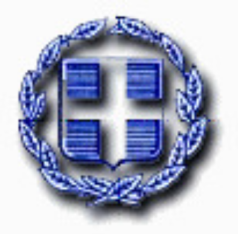 ΕΛΛΗΝΙΚΗ ΔΗΜΟΚΡΑΤΙΑΝΟΜΟΣ ΜΑΓΝΗΣΙΑΣΔΗΜΟΣ ΒΟΛΟΥΔ/ΝΣΗ ΚΑΘΑΡΙΟΤΗΤΑΣ & ΑΝΑΚΥΚΛΩΣΗΣΤαχ. Δ/νση : Χατζηπέτρου 5Πληροφορίες : Θ. ΓώγοςΤηλ. : 2421353823«Προμήθεια ενός ηλεκτροϋδραυλικού δικόλωνου ανυψωτικού συστήματος, υπερβαρέως τύπου»ΣΥΝΤΑΧΘΗΚΕΒόλος 19-11-2020Ο Αν. Προϊστάμενος Τμήματος Κίνησης και Συντήρησης Οχημάτων Θεμιστοκλής Γώγος Ηλ/γος  Μηχανικός ΤΕ/ΑΘΕΩΡΗΘΗΚΕΒόλος  19-11-2020Ο Αν.  Προϊστάμενος Δ/νσης Καθαριότητας & Ανακύκλωσης Κωνσταντίνος Κατσαρός Περιβαλλοντολόγος ΠΕ/Α